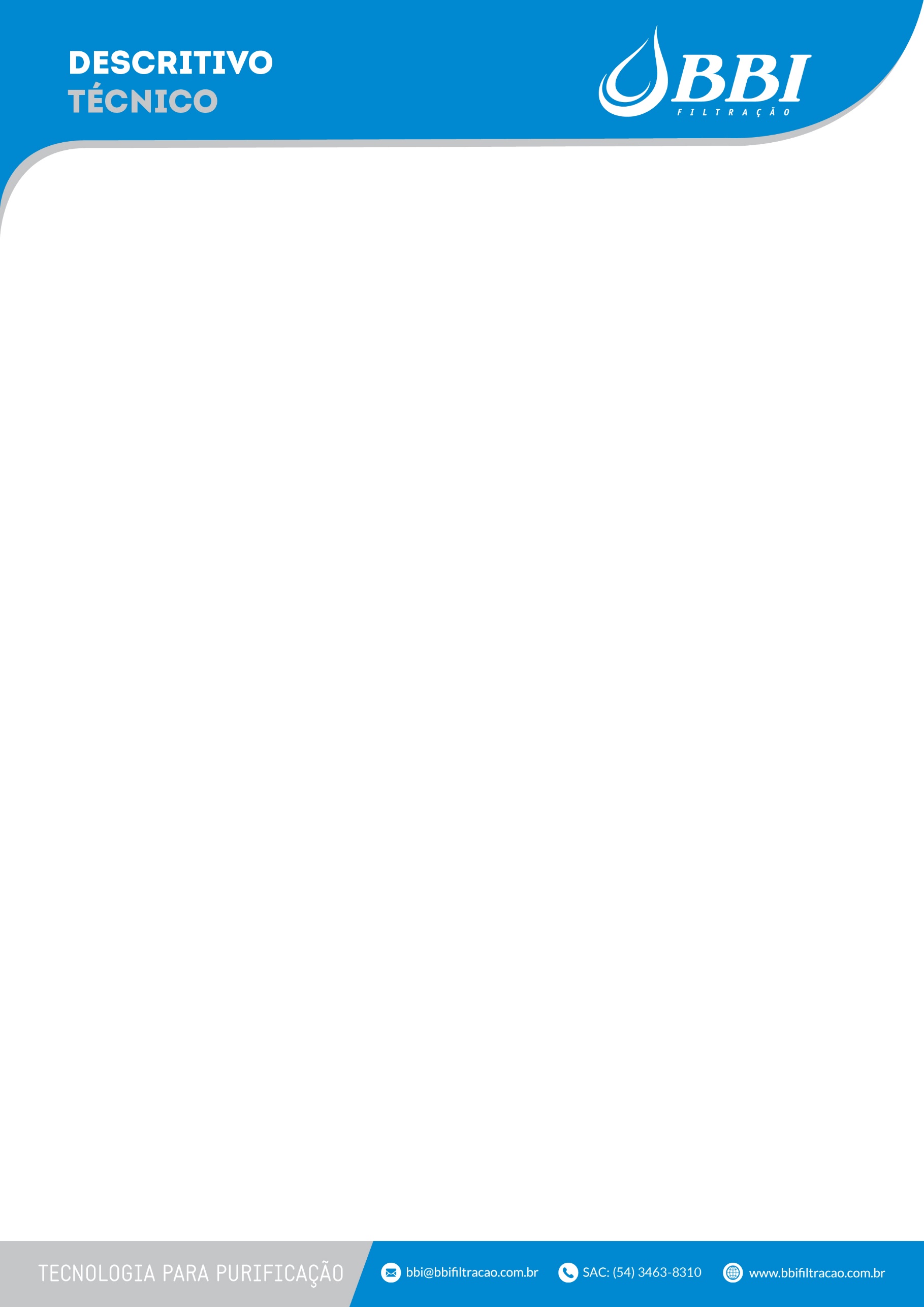 Produto: Torneira de Bancada com Faucet – Entrada ¼” ou 5/16” – com Registro ¼ de voltaCódigos: TFMB14/R14  |  TFMB516/R14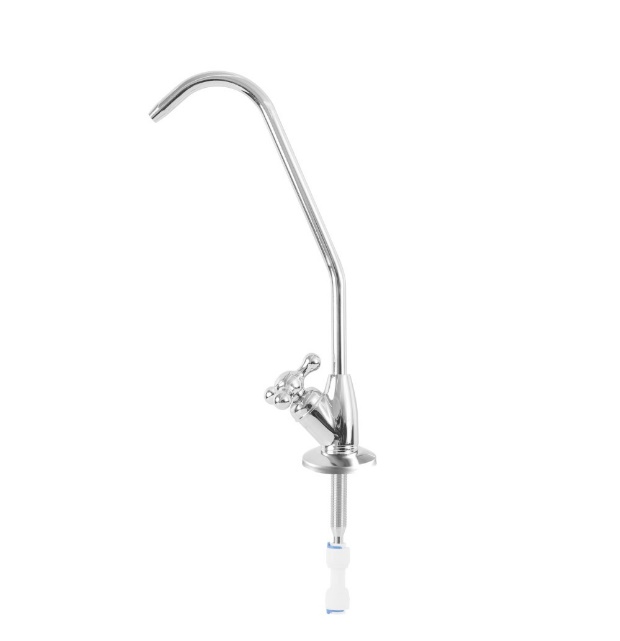 Dimensões do produto (comp x larg x alt):131,0 x 64,0 x 308,0mm* Altura acima da bancada: 240,0mm* * Ø da rosca da torneira: 10,6mmComposição: metal (material 100% atóxico)Conexões Entrada / Saída: ¼ ou 5/16 polegadaTemperatura de Operação: Máx. 70 °C / Mín. 1 °CPressão de Operação: Máx. 392 kPa (4,0 bar)  /  Mín. 19,6 kPa (0,2 bar)Classe Retenção Partículas: não aplicável	Eficiência Redução Cloro Livre: não aplicávelEficiência Bacteriológica: não aplicávelControle Nível Microbiológico: não aplicávelExtraíveis: aprovadoVazão Máxima: não aplicávelEste Descritivo Técnico é impresso eletronicamente e válido sem assinatura.